Supplementary MaterialSupplementary Figures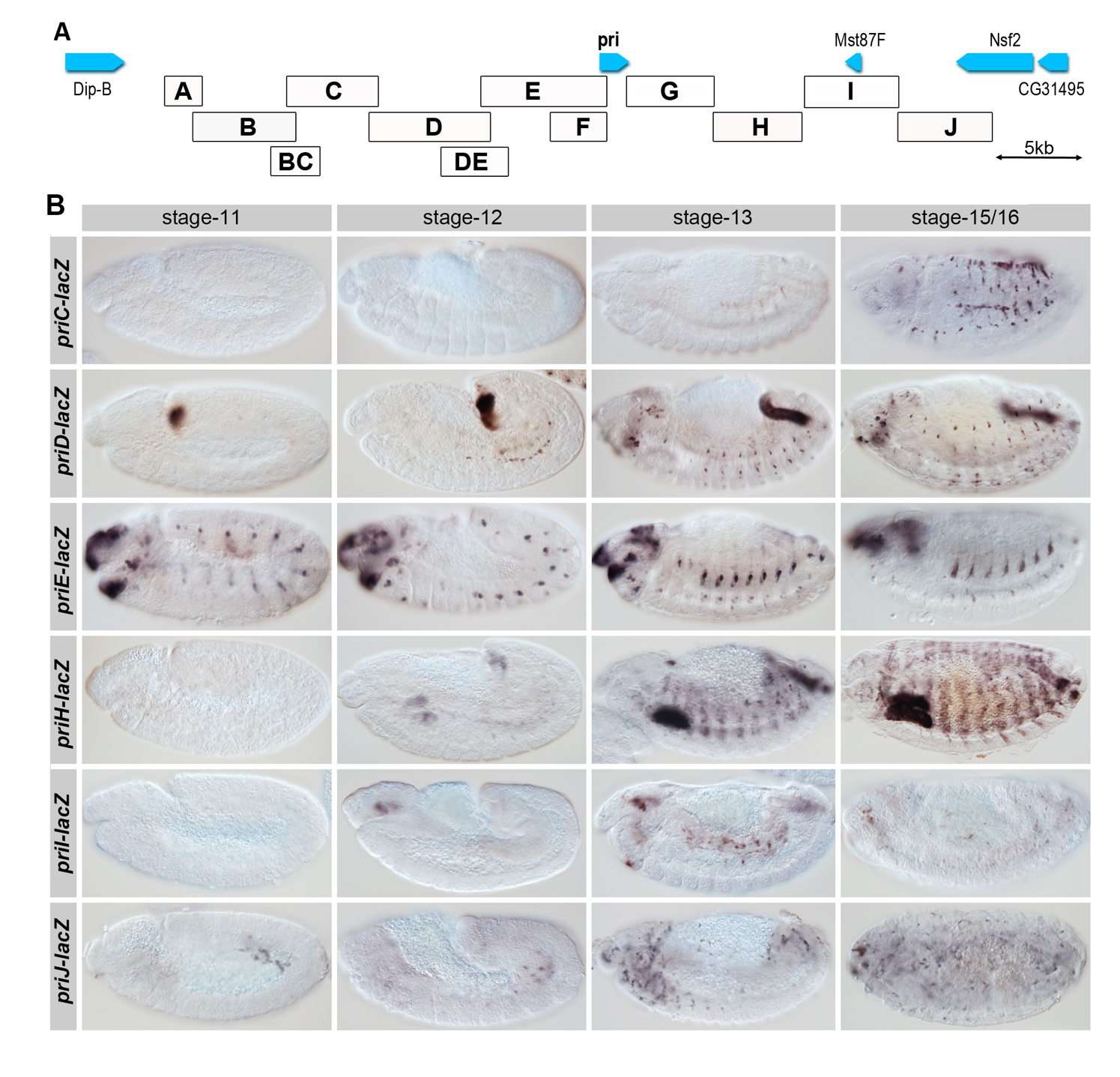 Supplementary Figure . Characterization of pri enhancers with minor activity during embryogenesis. (A) Schematic representation of the pri locus. Genomic regions tested using LacZ-reporter lines are represented as white boxes. (B) Activity of pri genomic regions C, D, E, H, I and J from stage-11 to -16, showing weak expression and/or expression in other tissues than the epidermis and trachea.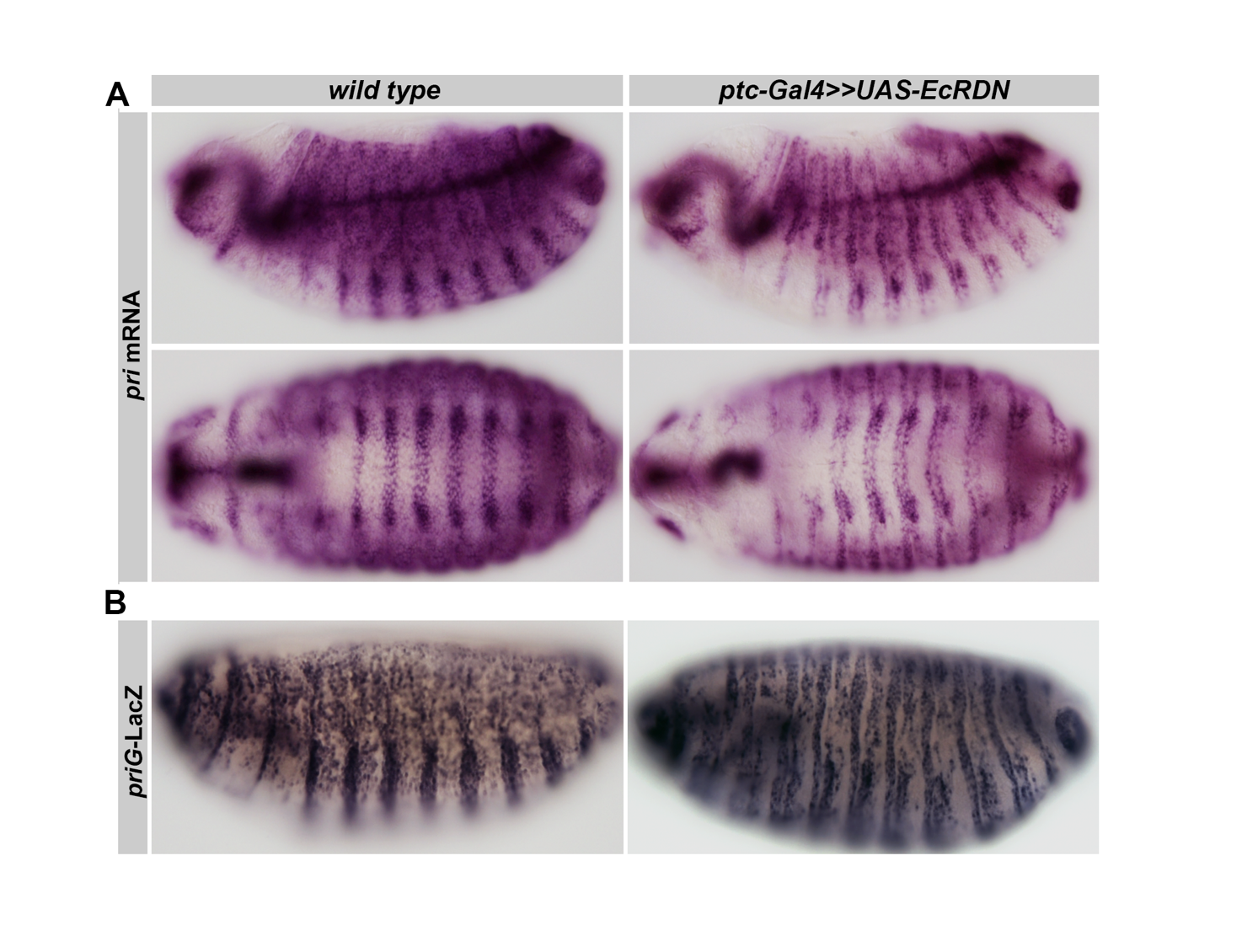 Supplementary Figure 2. Lack of ecdysone impairs pri expression and priG activity. (A) In situ hybridization showing pri mRNA expression in wild type embryos (left) and embryos expressing EcRDN driven by ptc-Gal4 (right). pri expression is abolished in cell stripes expressing Ptc. Top panels show lateral views, bottom panels show ventral views. (B) LacZ immunostaining showing that priG activity is impaired in epidermal cells expressing EcRDN (right) compared to control conditions (left).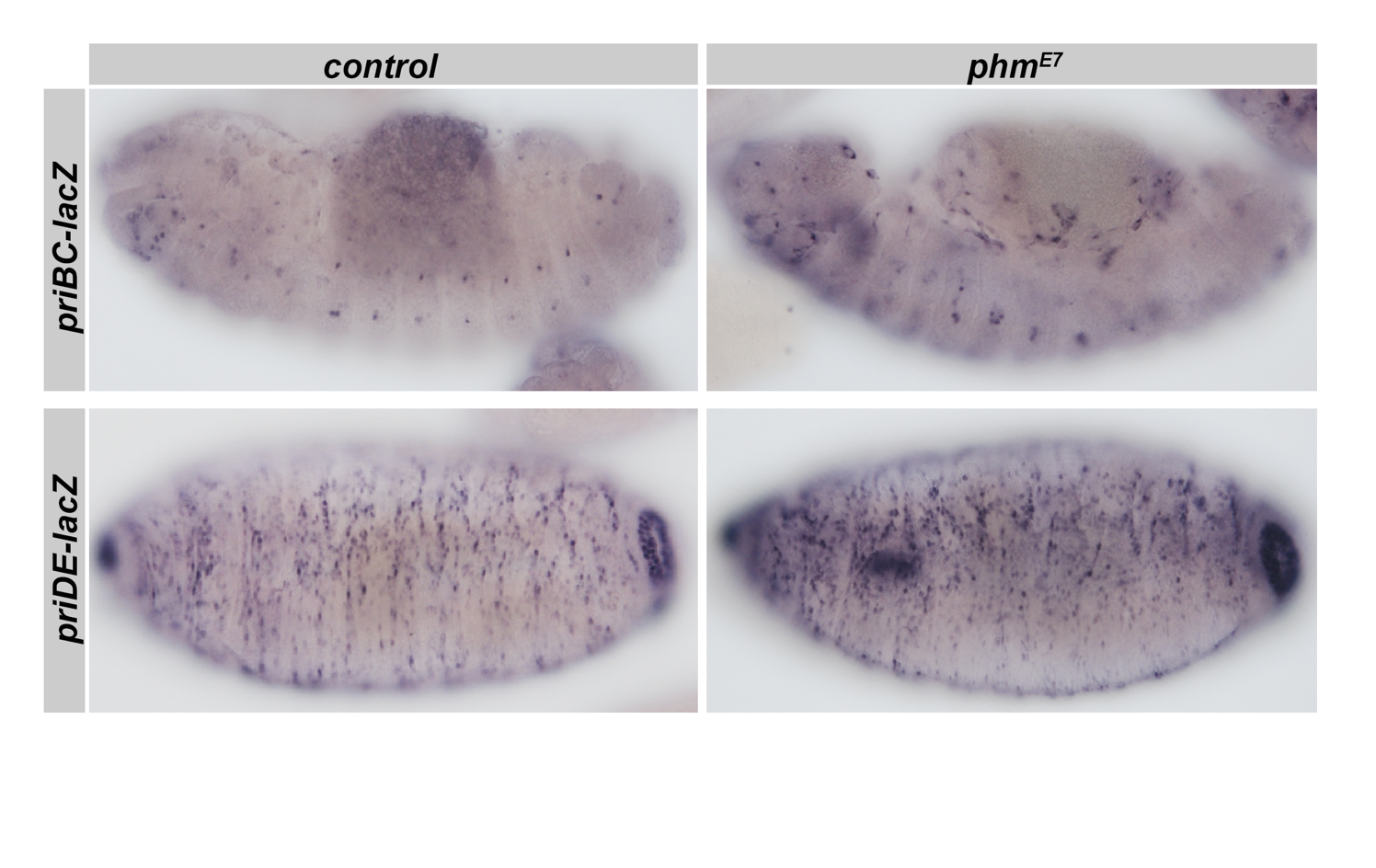 Supplementary Figure 3. Expression driven by priBC and priDE regions during embryogenesis. LacZ immunostaining show no obvious changes in priBC and priDE activity between phmE7 mutant embryos deprived of ecdysone (right) and control sibling embryos (left). Pictures show stage-14 embryos for priBC and stage-16 embryos for priDE.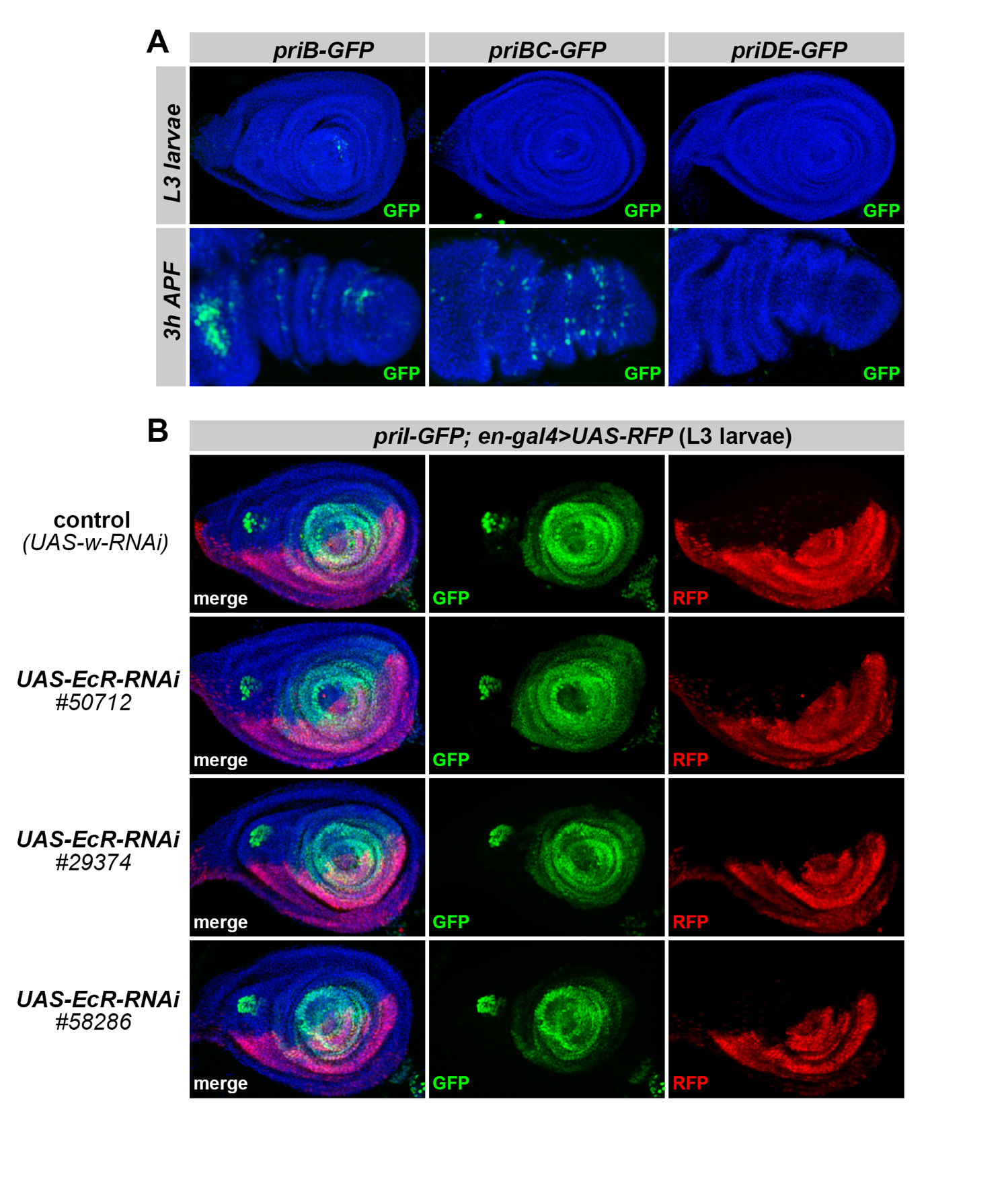 Supplementary Figure 4. (A) Expression of priB, priBC and priDE in the larval and pupal leg primordia. (B) Expression of priI-GFP in larval leg discs (mid-L3) in control conditions, or following concomitant expression of three different EcR-RNAi driven by en-gal4 (monitored by RFP expression, red). Control individuals express an unrelated RNAi (directed against w). Blue is DAPI, and green is GFP.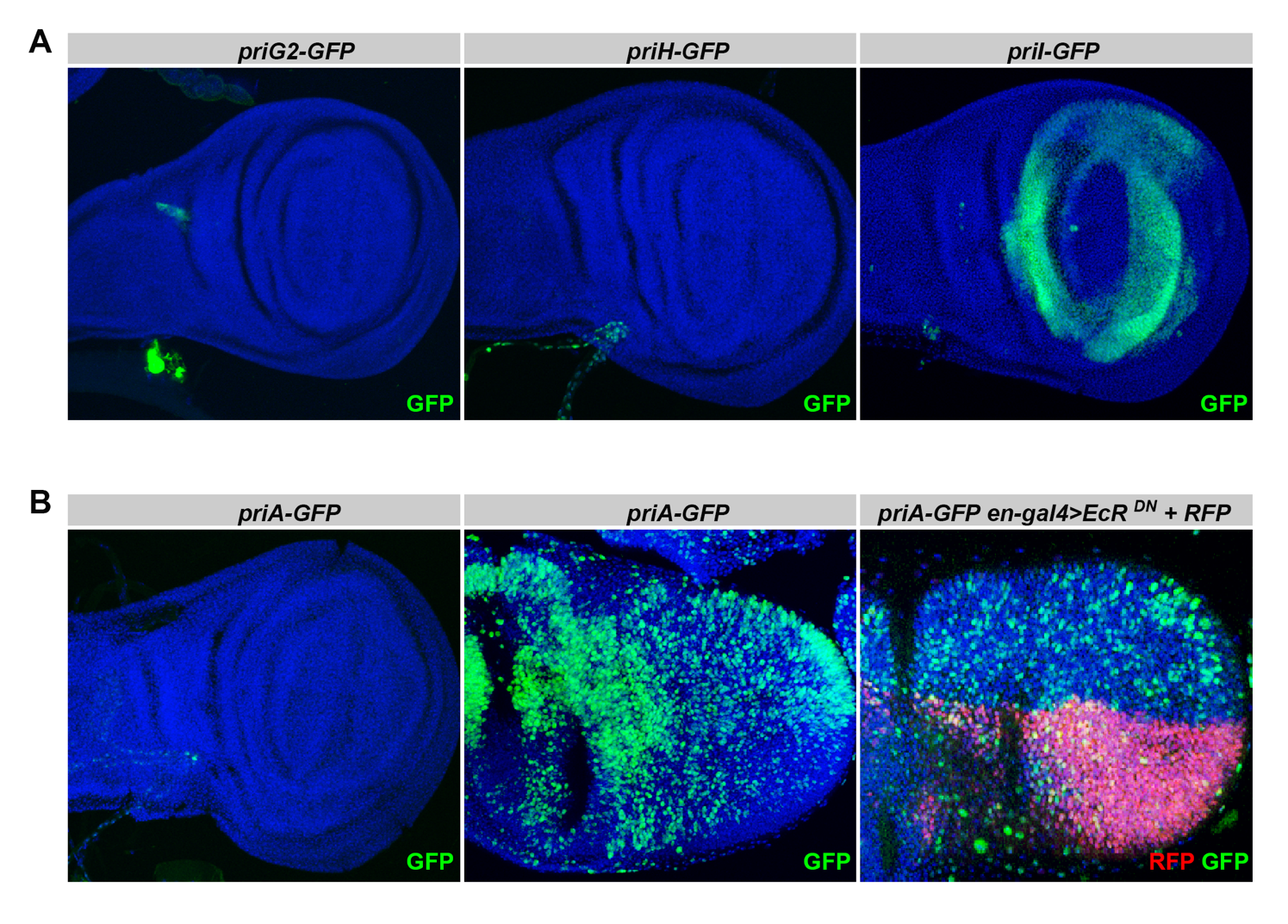 Supplementary Figure 5. Expression driven by pri enhancers in the wing imaginal disc. (A) expression of priG2, priH and priI in the wing larval imaginal discs in mid third instar larvae. (B) Expression of priA-GFP in larval (left panel) and pupal (right panels) wing discs in control conditions, or following concomitant expression of EcRDN driven by en-gal4 (monitored by RFP expression, red). The activity of priA is unchanged in cells expressing EcR-DN. In all pictures, blue is DAPI, green is GFP.Supplementary tablesSupplementary Table 1. Genomic position of transgenic constructs used in this study.Supplementary Table 2. Sequence of the oligonucleotides used in this study.constructsstart (3R:)end (3R:)size (bp)priA13 789 34913 791 4042 055priA-EcR1mut13 789 34913 791 4042 055priA-EcR2mut13 789 34913 791 4042 055priA-EcRmut13 789 34913 791 4042 055priAb113 789 34913 790 7041 355priAb213 790 60113 791 404803priAse13 790 75313 791 174421priAs13 790 83513 791 161326priB13 790 90313 796 5235 620priC13 796 02413 801 0094 985priBC13 795 37813 798 1782 800priD13 800 50913 803 7613 252priE13 806 61413 812 8246 210priDE13 805 07813 808 8783 800priF13 810 40013 813 5253 125priG13 814 56613 819 3394 773priG113 814 56613 815 557991priG213 815 54013 816 5591 019priG2-EcRmut13 815 54013 816 5591 019priG313 816 53613 817 5561 020priG413 815 29713 815 880583priG513 816 27913 816 862583priH13 819 32013 824 3235 003priI13 824 30413 829 3595 055priJ13 829 34813 834 4735 125bac1_CH321-08H0113 790 54713 843 13852 591bac2_CH322-176K1013 796 28513 816 69220 407bac3_CH321-51O0113 782 78513 881 49398 708bac4_CH322-150C0813 807 96813 829 89021 922constructnamesequencepriAfwA3’hind35'-CGGATCCAAGCTTAGCAAATCAGTAATG-3'rvA3'5'-GCGGAAATGCATTTCTATGGACTGACTTAC-3'priAb1fwA3’hind35'-CGGATCCAAGCTTAGCAAATCAGTAATG-3'rvA3'block15'-ACACAAGTTCTAGACCACAAGTCATGCCAGAGCC-3'priAb2fwA3'block25'-TACAATCtAAGCTTGCGACAGGGAGGGCAGCATC-3'rvA3'block25'-ATCCAATAGCGGCCGCAGTTATTAGTAAATGTATGC-3'priAsefwA3'S5'-TTCCGCAAAGCTTACACCACTAAAAAGTCCAAAAAGAAGG-3'rvA3'S5'-GGTTTCAAGAATTCAGCATGAATATTCGG-3'priAsfwA3'ms5'-TTGTTTACAAGCTTGTTGTGGGGCGTTCGTTAGC-3'rvA3'ms5'-TTAATTATGCGGCCGCGGAGACAATGCAAATGATTG-3'priA-EcR1mtgblockA3EcR1fw5'-GTAAGTCAGTCCATAGAAATGCATTTCCGC-3'gblockA3EcR1rv5'-CAGAGTAACAGATAAGGCCATATCATGAC-3'priA-EcR2mtgblockA3EcR2fw5'-AGTCCTCTTCAGATCTGCTCAGTTGTTGC-3'gblockA3EcR2rv5'-GGGGTTTCAAGAATTCAGCATGAATATTCG-3'priGpriGfw5'-GACTCGAGGCGGCCGCTCGACCGACATCCAGAGAAC-3'priGrv5'-GACTCGAGGCGGCCGCGTGTGTAGAGATGCTGATGC-3'priG1priG1fw5'-GACTCGAGGCGGCCGCTCGACCGACATCCAGAGAAC-3'priG1rv5'-GATAAATTGCGGCCGCGTTCCTGGGAAGATCTGATTGCAGGC-3'priG2priG2fw5'-GATAAATTGCGGCCGCTCAGATCTTCCCAGGAACCCACACAC-3'priG2rv5'-GATAAATTGCGGCCGCTTCATATACAATATAAACATTGATTCAGGCCC-3'priG3priG3fw5'-CGGACGCTCTAGAATCAATGTTTATATTGTATATGAATCGCCAGG-3'priG3rv5'-GATAAATTGCGGCCGCTCATTGACCCTTTCTGCCTCGAGTTG-3'priG4priG4fw5'-GATAAATTGCGGCCGCAGAGAGACTATTAATAGACACGCGCGCAC-3'priG4rv5'-GATAAATTGCGGCCGCACCAATTGAATCCCATAAGATATAAAAGGC-3'priG5priG5fw5'-GTAATTTCTAGAGTTCCAGCTCCAGCTCCCAACG-3'priG5rv5'-GATAAATTGCGGCCGCGTGTAAATTGAACGCGGAGC-3'priG2EcRmutfwG2HindIII5'-CTAGCGGATCCAAGCTTGCATGCTG-3'rvG2EcR1_EcR2mt5'-TTGGCCCCCCCCAAAAAAATCTTTTTTCATTTCTCAGAGCG-3'fwG2EcR1_EcR2mt5'-TTTTTTTGGGGGGGGCCAATTTTTTGGGGGGGGCTGGCCGGGCCTGAATCAATG-3'rvG2BSU36I5'-CAGTATCGGCCTCAGGAAGATCGCAC-3'priHpriHfw5'-CTCTCGAGGCGGCCGCGCATCAGCATCTCTACACAC-3'priHrv5'-GACTCGAGGCGGCCGCCCAGTCTATTACTTCTACGC-3'priIpriIfw5'-CTCTCGAGGCGGCCGCGCGTAGAAGTAATAGACTGG-3'priIrv5'-GACTCGAGGCGGCCGCCACTTTTCATCAAACTTATATTAATAAG-3'priJpriJfw5'-CTCTCGAGGCGGCCGCCTTATTAATATAAGTTTGATGAAAAGTG-3'priJrv5'-GACTCGAGGCGGCCGCATATCTTACTTGCAGAGTGG-3'pAttbattbFW5'-AAATGGTGGGCATAATAGTGTTG-3'attbRv5'-CCCAGACCGGCAACGAAAATCACG-3'prioligo1pri5'-CTAAGCAAGTACGGCAGATATGTTCATAG-3'WH3'/RB3' out5'-CCTCGATATACAGACCGATAAAAC-3'